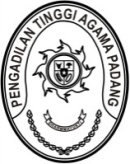 PENGADILAN TINGGI AGAMA PADANGKEPUTUSAN KETUA PENGADILAN TINGGI AGAMA PADANGNOMOR: W3-A/        /KP.02.1/1/2023TENTANG PEMBENTUKAN TIM PENILAILAPORAN PELAKSANAAN KEGIATAN TAHUN 2022PENGADILAN AGAMA SE SUMATERA BARATMenimbang	:	a.	bahwa penyampaian Laporan Pelaksanaan Kegiatan satuan kerja tahun 2022 pada Pengadilan Agama se Sumatera Barat perlu dilakukan penilaian;bahwa penilaian sebagaimana yang tersebut pada huruf a, dilakukan oleh tim penilai;bahwa tim penilai sebagaimana tersebut dalam lampiran keputusan ini dipandang mampu dan cakap;Mengingat   	:	1.	Undang-Undang Nomor 3 Tahun 2009 tentang Perubahan Kedua Atas Undang-Undang Nomor 14 Tahun 1985 tentang Mahkamah Agung;Undang-Undang Nomor 48 Tahun 2009 tentang Kekuasaan Kehakiman;Undang-Undang Nomor 50 Tahun 2009 tentang Perubahan Kedua Atas Undang-Undang Nomor 7 Tahun 1989 tentang Peradilan Agama;Undang - Undang Nomor 5 Tahun 2014 tentang Aparatur Sipil Negara;Surat Keputusan Ketua Mahkamah Agung RI Nomor 143/KMA/SK/VIII/2007 tentang pemberlakuan Buku I pada Bagian Ketiga (Prosedur Penyampaian Laporan Pelaksanaan Kegiatan)MEMUTUSKANMenetapkan	:	KEPUTUSAN KETUA PENGADILAN TINGGI AGAMA PADANG TENTANG PEMBENTUKAN TIM PENILAI LAPORAN PELAKSANAAN KEGIATAN SATUAN KERJA TAHUN 2022 PADA PENGADILAN AGAMA SE SUMATERA BARAT;KESATU 	:	Menunjuk Tim Penilai Laporan Pelaksanaan Kegiatan Satuan Kerja Tahun 2022 pada Pengadilan Agama se Sumatera Barat dengan susunan tim penilai dan berpedoman pada lembar kerja evaluasi sebagaimana terlampir;KEDUA	:	Tim bertugas:Melaksanakan penilaian terhadap Laporan Pelaksanaan Kegiatan tahun 2022 pada Pengadilan Agama se Sumatera Barat dengan berpedoman pada lembar kerja evaluasi;Menyusun laporan hasil penilaian dan melaporkan kepada Ketua Pengadilan Tinggi Agama Padang selambatnya tanggal 23 Januari 2023;KETIGA	:	Keputusan ini mulai berlaku sejak tanggal ditetapkan, dengan ketentuan apabila dikemudian hari terdapat kekeliruan dalam keputusan ini, akan diadakan perbaikan sebagaimana mestinya.Ditetapkan di PadangPada tanggal      Januari 2023KETUA PENGADILAN TINGGI AGAMA PADANG,Dr. Drs. H. Pelmizar, M.H.I.NIP. 195611121981031009	LAMPIRAN I KEPUTUSAN KETUAPENGADILAN TINGGI AGAMA PADANGNOMOR	: W3-A/       /KP.02.1/1/2023TANGGAL	:     JANUARI 2023SUSUNAN TIM PENILAILAPORAN PELAKSANAAN KEGIATAN TAHUN 2023PENGADILAN AGAMA SE SUMATERA BARATteKETUA PENGADILAN TINGGI AGAMAPADANG,Dr. Drs. H. Pelmizar, M.H.I.NIP. 195611121981031009LAMPIRAN II KEPUTUSAN KETUA PENGADILAN TINGGI AGAMA PADANGNOMOR	: W3-A/      /KP.02.1/1/2023TANGGAL	:      JANUARI 2022TIM PENILAILAPORAN PELAKSANAAN KEGIATAN TAHUN 2022PENGADILAN AGAMA SE SUMATERA BARATKETUA PENGADILAN TINGGI AGAMA PADANG,Dr. Drs. H. Pelmizar, M.H.I.NIP. 195611121981031009PelindungPengarah::::Ketua Pengadilan Tinggi Agama PadangWakil Ketua Pengadilan Tinggi Agama Padang Panitera Pengadilan Tinggi Agama PadangSekretaris Pengadilan Tinggi Agama PadangKetua:Drs. Nurhafizal, S.H., M.H.,Sekretaris:Ismail, S.H.I., M.A.Anggota:Mukhlis, S.H.H. Masdi, S.H. Elvi Yunita, S.H., M.H.Millia Sufia, S.E., S.H., M.M.Nurasiyah Handayani Rangkuti, S.H.Rifka Hidayat, S.H.Aidil Akbar, S.E.Berki Rahmat, S.Kom.Winda Harza, S.H.Mursyidah, S.A.P.Efri SukmaYova Nelindy, A.Md.Novia Mayasari, S.E.Ade Armawi Paypas, S.KomRicha Meilyana Rachmawati, A.Md.Riccelia Junifa, S.E.NO.NAMANO. URUT LEMBAR KERJA EVALUASIKETERANGAN1H. Masdi, S.H.6, 92Winda Harza, S.H.6, 93Rifka Hidayat, S.H.1, 2, 3, 10, 254Berki Rahmat, S.Kom1, 2, 3, 10, 255Mursyidah, S.A.P.1, 2, 3, 10, 256Ade Armawi Paypas, S.Kom.1, 2, 3, 10, 257Elvi Yunita, S.H, M.H.4, 5, 18, 19, 20, 21, 22, 23, 248Riccelia Junifa, S.E.4, 5, 18, 19, 20, 21, 22, 23, 249Aidil Akbar, S.E.1310Efri Sukma12, 14, 15, 16, 1711Yova Nelindy, A.Md.12, 14, 15, 16, 1712Millia Sufia, S.E, S.H, M.M.1113Novia Mayasari, S.E.1114Nurasiyah Handayani Rangkuti, S.H.7, 815Richa Meilyana Rachmawati, A.Md.7, 8